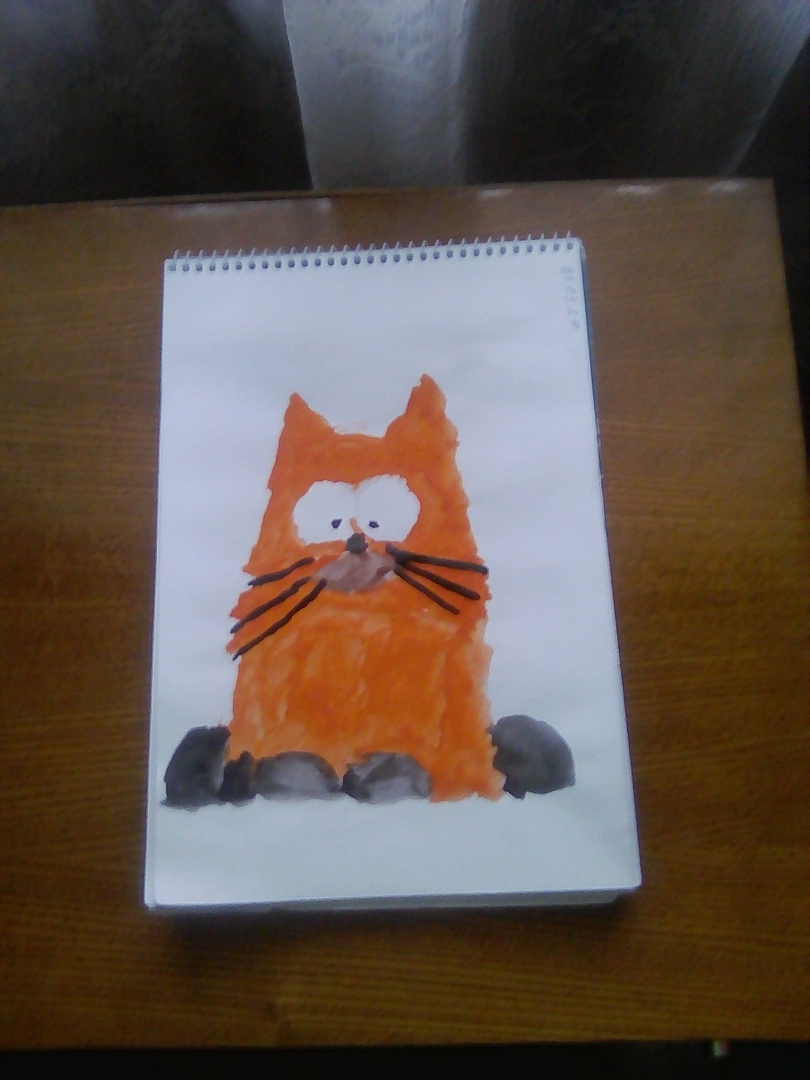 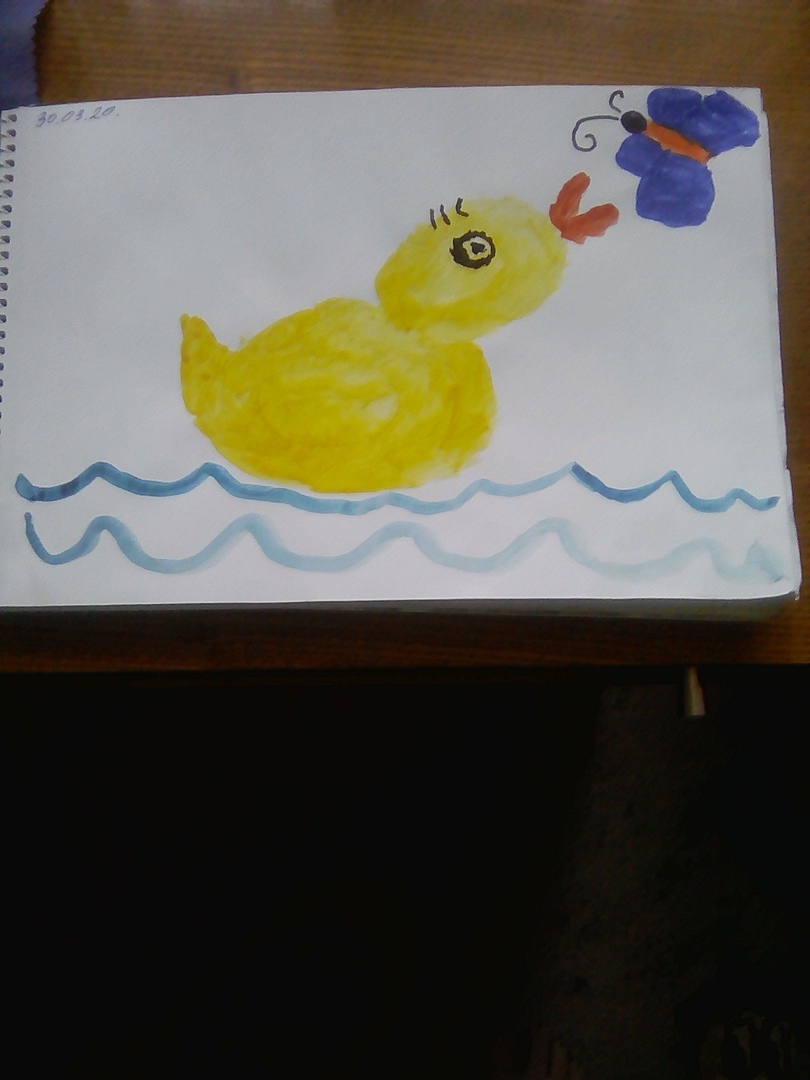 Эти работы выполнила Мартышева Тамара, обучающаяся 3 класса ГКОУ ЛО «Подпорожская школа-интернат, реализующая адаптированные образовательные программы».Девочка относится к категории детей с ТМНР.